Конспект урокапо литературное чтениев 3 «Б» классеТема: В.Осеева «Волшебное слово»УМК «Гармония»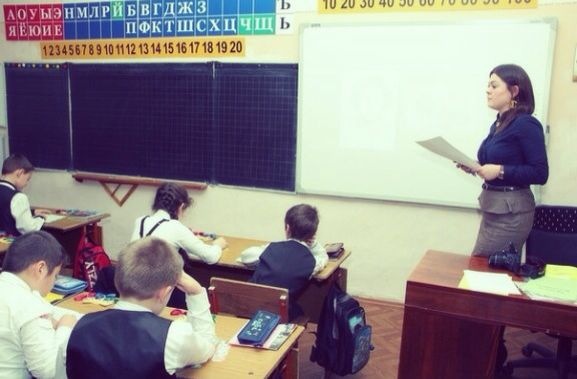 Подготовила:учитель начальных классовАбукова Д.Г.Цели: -познакомить детей с рассказом В.Осеевой «Волшебное слово»;-развивать внимание,  навыки чтения, умения подтверждать свои высказывания цитатами из текста; -воспитывать вежливое поведение, доброжелательное отношение к окружающим.Оборудование: -интерактивная доска;-проектор;-презентация к уроку;-учебник;-портрет В.Осеевой;-выставка книг В.Осеевой, -иллюстративный материал.Форма урока: комбинированныйХод урока1 ОРГАНИЗАЦИОННЫЙ МОМЕНТ. (слайд)Учитель:Доброе утро! Придумано кем-то.Просто и мудро при встрече здороваться.Доброе утро солнцу и птицам!Доброе утро улыбчивым лицам!И каждый становится добрым, доверчивым,Пусть доброе утро длиться до вечера!-Повернитесь друг другу лицом, улыбнитесь! Улыбнитесь гостям! Садитесь!-Я надеюсь, что сегодня на уроке вы будете моими хорошими помощниками, умными собеседниками, внимательными слушателями2 ПРОВЕРКА ДОМАШНЕГО ЗАДАНИЯ. (слайд)Мы продолжаем  работать над разделом «Ежели вы вежливы»-Выразительное чтение стихотворения Б.В.Заходера «Очень вежливый индюк»(отвечают 2-3 ученика)Учитель: Мы сделали вывод, что индюк был каким? (невежой или невеждой)Дети: он невежа - плохо воспитанный человек, с плохими манерами, т.е, он считал себя воспитанным, но обзывал других)-Следовательно и люди должны быть какими?(вежливыми, воспитанными)Учитель: Прежде чем мы приступим к новой теме, скажите пожалуйста, в каких изученных нами произведениях мы встречаем тему вежливости?Дети: Пивоварова «Вежливый ослик», С.Я Маршак «Урок вежливости»,Леонид Пантелеев «Честное слово».МОЛОДЦЫ! Ребята, а ведь вежливые слова мы знаем с самого раннего возраста. С первого дня, как вы пришли в школу, мы учились правильно себя вести дома, в классе, в общественных местах, одним словом - учились быть вежливыми.Учитель: Мы ранее знакомились с творчеством Валентины Осеевой. Скажите пожалуйста,  чему учат нас произведения В. Осеевой? ( В них рассказывается о благородных и смелых поступках, которые совершают ребята. Дети: Учат нас быть добрыми, вежливыми,  отзывчивыми .)Учитель: И так, ребята, сегодня мы с вами познакомимся с рассказом В.Осеевой «Волшебное слово»-мы пополним словарный запас вежливых слов. Постараемся понять, для чего же нам нужны вежливые слова?!Сели красиво, ровненько. Взяли в руки карандашики. Вы прослушаете рассказ и непонятные слова запишите на листочек.Учитель: Вот теперь, поговорим об этом произведении.3. СЛОВАРНАЯ РАБОТА. (слайд)Учитель: Какие слова вам были непонятны? Буркнул- проворчалПротивень(сняла с противня)-металлический лист с загнутыми краями для приготовления пищи в духовом шкафу.Стряпает- готовит пищу.Пробормотала- сказала быстро и невнятноМОЛОДЦЫ!!! Мы сделали для себя вывод, что вежливый человек, он какой? (он добрый) следовательно, вежливость и доброта  неразрывно связаны между собой.4.РАБОТА НАД ПРОИЗВЕДЕНИЕМ.Учитель: Ребята, скажите, а какие вежливые(волшебные слова) слова знаете вы?(Спасибо, пожалуйста, извините, до свидания, здравствуйте..) МОЛОДЦЫ!А скажите, почему В.Осеева назвала свой рассказ именно «Волшебное слово»?-В чем состоит главная мысль рассказа? (нужно быть вежливым, воспитанным)-Как зовут главного героя?  (Павлик)-А какой был Павлик в самом начале?(Какое у него настроение)А причина?-Почему от него все отвернулись?(потому что он был грубым со всеми)-Кого он встречает?-Как он разговаривает с незнакомым человеком?-А как вел себя мальчик при встрече с незнакомым человеком? (и с ним он грубым, резко ему отвечает)-Почему старик захотел помочь Павлику? (потому что у дедушки большой жизненный опыт, он знает, как помочь маленьким)- Волшебник ли старик? (Если у него именно волшебные качества, присущие феям,  магам.)5.ЧТЕНИЕ РАССКАЗА.Учитель: А сейчас, ребята, давайте прочитаем рассказ Дети читают(по цепочке)-Выборочное чтениеУчитель: -Найдите в тексте описание старика.-Обратите внимание на слова, которые описывают поведение и настроение Павлика. Найдите их в тексте.- Как волшебное слово подействовало на Лену?(Широко раскрыла глаза, смущено пробормотала, удивилась, предложила краски)-К кому следующему пошел мальчик?(к бабушке)-Что случилось с бабушкой, когда она услышала волшебное слово?(выпрямилась, волшебное слово так и засияло в каждой морщинке, в глазах, в улыбке)А реакция Павлика?(Павлик подпрыгнул от радости и расцеловал ее в обе щеки)Микроитог: Итак, ребята давайте сделаем вывод, что волшебное, доброе слово может подбодрить человека в трудную минуту, поможет улучшить наше настроение. Каждый человек может выразить свое доброе отношение к людям при помощи определенных слов.6. ФИЗМИНУТКА. (слайд)7.РАБОТА В ГРУППАХ. (слайд)А теперь, ребята, мы с вами создать атмосферу творческой мастерской.Мы поработаем в группах.(Разделимся на 3 группы)1 группа- режиссерыВам даны эпизоды (картинки)рассказа. Вы должны составить цепь событий (в киноленту) восстановить смысл произведения.2 группа- учимся этикетуВы должны составить памятку вежливого человека.3 группа-  кроссвордистыНа прошлом уроке мы с вами начали создавать кроссворд. Ваша задача его продолжить.Итог: Каждая команда делает выводы по своей работе.8.ПОДВЕДЕНИЕ ИТОГОВИтак, ребята, давайте сделаем вывод: -Сегодня мы познакомились с еще одним произведением из раздела «Ежели вы вежливы» и узнали, что вежливость украшает человека, помогает ему и что волшебные слова приятны всем.-Каким становилось настроение у людей, когда они слышали волшебные слова?-Сегодня мы познакомились с еще одним произведением из раздела «Ежели вы вежливы» и узнали, что вежливость украшает человека, помогает ему и что волшебные слова приятны всем.Я увидела, что сегодня на уроке все хорошо поработали, все запомнили.9.ДОМАШНЕЕ ЗАДАНИЕ. -Подготовиться к пересказу  стр. 180-185